ВОЗРАСТНАЯ ФИЗИОЛОГИЯМОДУЛЯ М.3.4. Частная физиологияИЕН.68.20112011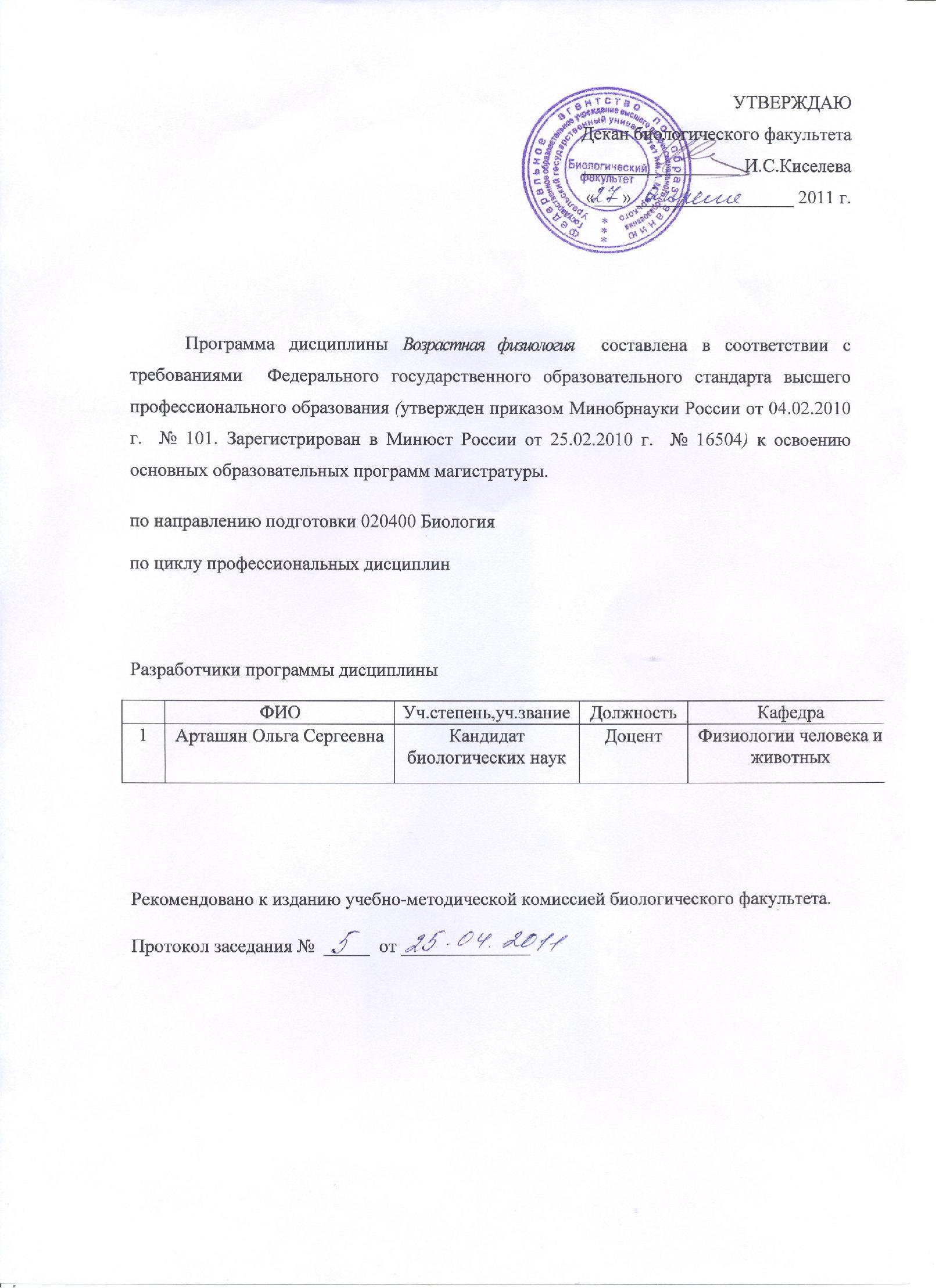 1.7. УЧЕБНО-МЕТОДИЧЕСКОЕ И ИНФОРМАЦИОННОЕ ОБЕСПЕЧЕНИЕ 1.7.1. Рекомендуемая литература Основная литература1. Безрукиз М.М., Сонькин В.Д., Фарбер Д.Л. Возрастная физиология: учебное пособие для студенов высш. учеб. завед..- М: Наука, 2002г.2.Алейникова Т.В. Возрастная психофизиология.- Ростов на Дону: РГУ, -2002г.Батуев А.С. Высшая нервная деятельность.- М.: Высшая школа, 1991г. Бетелева Т.Т., Дубровинская Н.Л., Фарбер Д.А. Сенсорные механизмы развивающего мозга.-М: Наука, 1977г. Возрастная физиология. Руководство по физиологии.- Л.: Наука, 1975. Дубин Н.П. Генетика и человек.- М: Просвещение, 1978 г. Матюшонок М.Т. Физиология и гигиена детей и подростков.- М: Высшая школа, 1980г. Хрипкова А.Г. Возрастная физиология и школьная гигиена.- М6 Просвещение, 1990г. Дополнительная литература1. Кон И.С. Введение в сексологию.- М: Просвещение, 1988г.Спиридонов Н.И. Психическая саморегуляция, движение, здоровье.- Свердловск: Сред.-урал. книжное изд-во, 1983г. Спок Б. Ребенок и уход за ним.- Новосибирск: Наука, Сиб.отд., 1991г. Фельдштейн Д.И. Психология развития личности в онтогенезе.- М.: Педагогика, 1989г. Чимаров В.М. Первый год жизни ребенка.- М.: Медицина, 1989г. 1.7.2. Базы данных, информационно-справочные и поисковые системыЭлектронные книги издательства Informa Healthcare в области медицинских, фармакологических наук и наук о жизни на английском языке. Импринты Informa Healthcare включают ресурсы издательств Marcel Dekker, Taylor & Francis, CRC Press, Martin Dunitz, и Parthenon. Электронные журналы и книги издательства Emerald на английском языке. Электронные издания Web of Science от издательства Thomson Reuters на интегрированной веб-платформе ISI Web of Knowledge. Электронные издания в реферативной медицинской базе данных MEDLINE (c 1950 года по текущий год) и к Journal Citation Reports. Электронная библиотека ACM Digital Library издательства ACM Press (Association for Computing Machinery). Направление подготовкиМагистерская программаКвалификация(степень)020400 БиологияФизиологияМагистр